T.C.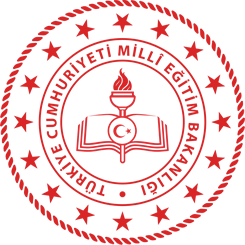 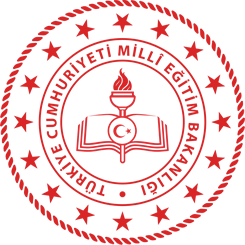 MİLLÎ EĞİTİM BAKANLIĞIHayat Boyu Öğrenme Genel Müdürlüğü(Açık Öğretim Lisesi)Sayı	: 	                                                                                                                                  Tarih:	Konu	:                                                               İLGİLİ MAKAMA	T.C. Kimlik No    : 	Öğrenci No         :   	Adı                      : 	Soyadı                : 	Baba Adı            : 	Anne Adı           : 	Doğum Yeri       : 	Doğum Tarihi    : 	Alanı/Bölümü    :           Yukarıda açık kimliği yazılı ………………………………., yazımız tarihi itibariyle Açık Öğretim Lisesi ………………………. alanında kayıtlı öğrencimiz olup, zorunlu dersi ………………………. dir/yoktur. Toplam dönemi ………, toplam kredisi ise ………..’dir.          Açık Öğretim Lisesinin mezuniyet şartlarına göre, öğrencinin mezuniyet hakkını kazanabilmesi için zorunlu derslerinin tamamını başarması ya da muaf olması, toplam kredisinin en az 170 ve toplam döneminin de en az 8 olması gerekmektedir. ........................... öğrencimiz Açık Öğretim Lisesinin 2020/2021 Eğitim- Öğretim yılının .................. tarihinde yapılan ... dönem sınavına girmiş olup, sınav sonuçları açıklandığında mezuniyet şartlarını tamamladığı takdirde 2020/2021 Eğitim-Öğretim yılında mezun olabilecek durumdadır.         Açık Öğretim Lisesi, Türkiye Cumhuriyeti Millî Eğitim Bakanlığı’na bağlı uzaktan eğitim yöntem ve tekniklerini kullanarak, Ders Geçme ve Kredili Sistemle eğitim-öğretim hizmeti sunan tam bir ortaöğretim kurumudur.       Bu yazı adı geçenin isteği üzerine verilmiştir.       Bilgilerinize arz/rica ederim.                                                                                                                                                          Müdür